Na sobotu 8. 12. 2018 připravuje 
OBEC BOŘETICE ve spolupráci s dobrovolnými sdruženími působícími v obciV Á N O Č N Í    
J A R M A R KZveme všechny výrobce tradičních rukodělných výrobků a vánočního zboží z naší obce, aby se přihlásili ke stánkovému prodeji na Obecním úřadě v Bořeticích.Přivítáme také ostatní prodejce i ukázky výroby tradičních rukodělných výrobků a vánočního zboží, kteří se mohou přihlásit emailem na Obecním úřadě v Bořeticích s tím, že předloží návrh nabízeného sortimentu k prodeji, který jim OÚ písemně odsouhlasí. 
Doklad o odsouhlasení sortimentu a zaplacení vratné kauce ve výši 500,-- Kč bude zároveň povolenkou k prodeji. Platbu proveďte až po odsouhlasení sortimentu na účet u Komerční banky: č.ú.: 5124651/0100, variabilní symbol 8122018.
Vratná kauce je vybírána z organizačních důvodů.  
Přihlásit se můžete do 31. 10. 2018.email: obec@boretice.cz
adresa: Obecní úřad Bořetice, Bořetice čp. 39, 691 08.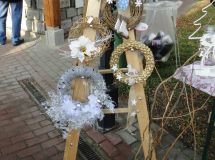 